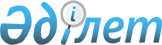 Об утверждении Правил лицензирования, регулирования, прекращения деятельности ломбардов
					
			Утративший силу
			
			
		
					Постановление Правления Агентства Республики Казахстан по регулированию и надзору финансового рынка и финансовых организаций от 16 февраля 2004 года N 43. Зарегистрировано в Министерстве юстиции Республики Казахстан 23 марта 2004 года N 2765. Утратило силу - постановлением Правления Агентства Республики Казахстан по регулированию и надзору финансового рынка и финансовых организаций Республики Казахстан от 9 января 2006 года N 20 (V064068)



 


<*>






     Сноска. Название с изменениями - постановлением Правления Агентства РК по регулированию и надзору финансового рынка и финансовых организаций от 12 июня 2004 года N 


 159 


; от 26 марта 2005 года 


 N 97 


.





 



     В целях совершенствования нормативных правовых актов, регулирующих деятельность ломбардов, Правление Агентства Республики Казахстан по регулированию и надзору финансового рынка и финансовых организаций постановляет:




     1. Утвердить прилагаемые Правила лицензирования, регулирования, прекращения деятельности ломбардов. 


<*>






     Сноска. Пункт 1 с изменениями - постановлением Правления Агентства РК по регулированию и надзору финансового рынка и финансовых организаций от 12 июня 2004 года N 


 159 


; от 26 марта 2005 года 


 N 97 


.






     2. Со дня введения в действие настоящего постановления признать утратившими силу:



     1) 
 постановление 
 Правления Национального Банка Республики Казахстан от 5 сентября 2001 года N 332 "Об утверждении Правил создания, лицензирования, регулирования и прекращения деятельности ломбардов" (зарегистрировано в Реестре государственной регистрации нормативных правовых актов Республики Казахстан под N 1786, опубликовано 25 марта - 7 апреля 2002 года в изданиях Национального Банка Республики Казахстан "Казакстан Улттык Банкінін Хабаршысы" и "Вестник Национального Банка Казахстана");



     2) 
 постановление 
 Правления Национального Банка Республики Казахстан от 1 августа 2002 года N 277 "О внесении изменений и дополнений в постановление Правления Национального Банка Республики Казахстан "Об утверждении Правил создания, лицензирования, регулирования и прекращения деятельности ломбардов" от 5 сентября 2001 года N 332" (зарегистрировано в Реестре государственной регистрации нормативных правовых актов Республики Казахстан под N 1964, опубликовано 26 августа - 8 сентября 2002 года в изданиях Национального Банка Республики Казахстан  "Казакстан Улттык Банкінін Хабаршысы" и "Вестник Национального Банка Казахстана").




     3. Управлению лицензирования (Жумабаева З.С.):



     1) совместно с Юридическим департаментом (Байсынов М.Б.) принять меры к государственной регистрации в Министерстве юстиции Республики Казахстан настоящего постановления;



     2) в десятидневный срок со дня государственной регистрации в Министерстве юстиции Республики Казахстан довести настоящее постановление до сведения ломбардов.




     4. Департаменту по обеспечению деятельности Агентства Республики Казахстан по регулированию и надзору финансового рынка и финансовых организаций (Несипбаев Р.Р.) в десятидневный срок со дня государственной регистрации в Министерстве юстиции Республики Казахстан обеспечить публикацию настоящего постановления в официальных средствах массовой информации Республики Казахстан и в печатных изданиях Национального Банка Республики Казахстан.




     5. Настоящее постановление вводится в действие по истечении четырнадцати дней со дня государственной регистрации в Министерстве юстиции Республики Казахстан.




     6. Контроль за исполнением настоящего постановления возложить на заместителя Председателя Агентства Республики Казахстан по регулированию и надзору финансового рынка и финансовых организаций Досмукаметова К.М.

 



     

Председатель


     Согласовано



     Национальный Банк



     Республики Казахстан



     Председатель

     12 февраля 2004 г.



     __________________



      (подпись, дата,



      гербовая печать)

Утверждены                          



постановлением Правления                  



Агентства Республики Казахстан               



по регулированию и надзору                 



финансового рынка и финансовых организаций       



от 16 февраля 2004 года N 43               



Правила лицензирования, регулирования, прекращения






деятельности ломбардов 




<*>






     Сноска. Название с изменениями - постановлением Правления Агентства РК по регулированию и надзору финансового рынка и финансовых организаций от 12 июня 2004 года N 


 159 


; от 26 марта 2005 года 


 N 97 


.



     Настоящие Правила разработаны в соответствии с 
 Гражданским  
кодексом Республики Казахстан, 
 Указом 
 Президента Республики Казахстан, имеющим силу закона, "О хозяйственных товариществах", Законами Республики Казахстан "
 О банках и банковской 
 деятельности в Республике Казахстан" (далее - Закон о банках), "
 О товариществах с ограниченной и 
дополнительной ответственностью", "
 О государственном регулировании 
 и надзоре финансового рынка и финансовых организаций", другими законодательными актами Республики Казахстан и определяют порядок лицензирования, регулирования, прекращения деятельности ломбардов. 


<*>






     Сноска. Преамбула с изменениями - постановлением Правления Агентства РК по регулированию и надзору финансового рынка и финансовых организаций от 12 июня 2004 года N 


 159 


; от 26 марта 2005 года 


 N 97 


.





Глава 1. Общие положения



     1. Ломбард - юридическое лицо (коммерческая организация), не являющееся банком, исключительным видом деятельности которого является осуществление, при наличии лицензии уполномоченного органа по регулированию и надзору финансового рынка и финансовых организаций (далее - уполномоченный орган) и Национального Банка Республики Казахстан (далее - лицензия), следующих видов банковских и иных операций в национальной валюте:



     1) ломбардные операции: предоставление краткосрочных кредитов под залог депонируемых легкореализуемых ценных бумаг и иного движимого имущества;



     2) осуществление лизинговой деятельности;



     3) покупку, прием в залог, учет, хранение и продажу ювелирных изделий, содержащих драгоценные металлы и драгоценные камни;



     4) сейфовые операции: услуги по хранению ценных бумаг, выпущенных в документарной форме, документов и ценностей клиентов, включая сдачу в аренду сейфовых ящиков, шкафов и помещений.



     Лицензия на проведение операций, предусмотренных подпунктами 1)-3) настоящего пункта, выдается уполномоченным органом, по форме, согласно приложению 1 к настоящим Правилам.



     Лицензия на проведение операций, предусмотренных подпунктом 4) настоящего пункта, выдается Национальным Банком Республики Казахстан по форме, согласно приложению 1 к настоящим Правилам, только при наличии лицензии уполномоченного органа.



     Порядок и условия выдачи лицензии на сейфовые операции устанавливаются нормативными правовыми актами Национального Банка Республики Казахстан. 


<*>






     Сноска. В пункт 1 внесены изменения - постановлением Правления Агентства РК по регулированию и надзору финансового рынка и финансовых организаций от 26 марта 2005 года 


 N 97 


.





     2. Ломбарды могут создаваться и осуществлять свою деятельность в форме хозяйственных товариществ.



     Полное наименование ломбарда должно в обязательном порядке содержать слово "ломбард".



     3. Учредителями и участниками ломбарда могут быть физические и/или юридические



лица - резиденты и нерезиденты Республики Казахстан.



     4. Минимальный размер уставного капитала ломбардов устанавливается соответствующими законодательными актами Республики Казахстан в зависимости от формы хозяйственного товарищества и должен быть оплачен исключительно деньгами. 


<*>






     Сноска. В пункт 4 внесены изменения - постановлением Правления Агентства РК по регулированию и надзору финансового рынка и финансовых организаций от 26 марта 2005 года 


 N 97 


.





     5. При открытии (закрытии) ломбардами филиалов или представительств в четырнадцатидневный срок после учетной регистрации филиала (аннулировании регистрации) в органах юстиции ломбард представляет в уполномоченный орган уведомление об открытии (закрытии) филиала с приложением свидетельства органов юстиции об учетной регистрации (аннулировании регистрации) филиала или представительства. 




     5-1. Юридическое лицо, зарегистрированное в качестве ломбарда, обращается в уполномоченный орган с заявлением о выдаче лицензии в течение двенадцати месяцев после государственной регистрации. 


<*>






     Сноска. Глава дополнена пунктом 5-1 - постановлением Правления Агентства РК по регулированию и надзору финансового рынка и финансовых организаций от 26 марта 2005 года 


 N 97 


.






     5-2. В случае внесения изменений и/или дополнений в учредительные документы, ломбард уведомляет об этом уполномоченный орган с представлением копий изменений и/или дополнений в учредительные документы с отметкой органа юстиции о регистрации внесенных изменений и/или дополнений в течение четырнадцати дней с даты их регистрации. 


<*>






     Сноска. Глава дополнена пунктом 5-2 - постановлением Правления Агентства РК по регулированию и надзору финансового рынка и финансовых организаций от 26 марта 2005 года 


 N 97 


.






             


Глава 2. Открытие ломбарда 






(Глава исключена - постановлением Правления Агентства РК по регулированию и надзору финансового рынка и финансовых организаций от 26 марта 2005 года 


 N 97 


).





Глава 3. Порядок и условия лицензирования ломбардов



     15. Для получения лицензии заявитель представляет в уполномоченный орган документы, предусмотренные 
 статьей 16 
 Закона Республики Казахстан "О лицензировании", а также документы, подтверждающие выполнение требований пункта 2 
 статьи 26 
 Закона о банках.



     Документами, подтверждающими оплату уставного капитала, являются первичные платежные документы (платежные поручения, приходные кассовые ордера), а также учредительные документы, прошедшие государственную регистрацию в органах юстиции, предусматривающие размер уставного капитала.



     Помещение ломбарда, включая помещение его филиала или представительства, должно соответствовать требованиям, предъявляемым к технической укрепленности и оборудованию сигнализацией охраняемых объектов, устанавливаемым законодательством Республики Казахстан.



     Руководящие работники ломбарда подлежат согласованию с уполномоченным органом в соответствии с законодательством Республики Казахстан. 


<*>






     Сноска. Пункт 15 с изменениями - постановлением Правления Агентства РК по регулированию и надзору финансового рынка и финансовых организаций от 12 июня 2004 года N 


 159 


.





     16. Заявление о выдаче лицензии должно быть рассмотрено уполномоченным органом в течение одного месяца со дня его приема.



     В случае представления неполного пакета требуемых документов уполномоченный орган может истребовать необходимые документы либо возвратить ломбарду все документы без рассмотрения.



     17. Отказ в выдаче лицензии производится по основаниям, предусмотренным законодательными актами Республики Казахстан.



     18. Лицензия выдается на неограниченный срок и не подлежит передаче третьим лицам.



     19. Получение дубликата лицензии при ее утере и переоформление лицензии производится в порядке, предусмотренном 
 Законом 
 Республики Казахстан "О лицензировании".



     20. Решение о выдаче ломбарду лицензии на проведение операций, предусмотренных банковским законодательством, публикуется в официальных изданиях уполномоченного органа или Национального Банка Республики Казахстан.



     21. Нотариально засвидетельствованная копия лицензии подлежит размещению в месте, доступном для обозрения клиентами ломбарда.



Глава 4. Порядок и условия согласования






руководящих работников ломбардов 




<*>






     Сноска. Глава исключена - постановлением Правления Агентства РК по регулированию и надзору финансового рынка и финансовых организаций от 12 июня 2004 года N 


 159 


.





Глава 5. Организация и регулирование деятельности ломбардов



     44. Ломбарды осуществляют свою деятельность только при наличии Правил об общих условиях проведения операций, которые утверждаются высшим органом ломбарда и должны содержать следующую информацию:



     1) предельные суммы и сроки предоставляемых кредитов;



     2) предельные величины ставок вознаграждения по предоставляемым кредитам;



     3) ставки и тарифы за проведение операций;



     4) права и обязанности ломбарда и его клиентов, их ответственность;



     5) порядок выдачи залогодателю дубликатов при утере залогового билета;



     6) иные условия.



     45. Правила об общих условиях проведения операций подлежат размещению в месте, доступном для обозрения клиентами ломбарда.



     46. При нарушении ломбардом законодательства Республики Казахстан к нему могут быть применены уполномоченным органом:



     1) ограниченные меры воздействия в соответствии со 
 статьей 46 
 Закона о банках;



     2) наложение и взыскание штрафа по основаниям, установленным законодательными актами Республики Казахстан;



     3) приостановление либо отзыв лицензии по основаниям, установленным 
 статьей 48 
 Закона о банках.



     47. Уполномоченный орган проводит инспектирование деятельности ломбардов в соответствии с требованиями законодательства Республики Казахстан.



Глава 6. Заключительные положения



     48. Реорганизация и ликвидация ломбарда осуществляется в порядке, предусмотренном законодательством Республики Казахстан.



     49-50. 


(Пункты исключены - постановлением Правления Агентства РК по регулированию и надзору финансового рынка и финансовых организаций от 26 марта 2005 года 


 N 97 


).





     51. Вопросы, не урегулированные настоящими Правилами, разрешаются в соответствии с законодательством Республики Казахстан.

 



Приложение 1                       



к Правилам лицензирования,              



регулирования, прекращения деятельности       



ломбардов 


<*>                     





                     






     Сноска. Приложение с изменениями - постановлением Правления Агентства РК по регулированию и надзору финансового рынка и финансовых организаций от 12 июня 2004 года N 


 159 


; от 26 марта 2005 года 


 N 97 


.



 



                          Герб



                       Республики



                       Казахстан

                        

Лицензия


     _________________________________________________________



                  (наименование лицензиара)

на проведение ломбардом банковских и иных операций, предусмотренных 



банковским законодательством Республики Казахстан в национальной 



валюте номер _____________________________________________________________



от "___" _________ года 



номер государственной регистрации __________________________________



место нахождения ___________________________________________________



__________________________________________________________________________



                      (полное наименование ломбарда)

     Настоящая лицензия дает право на проведение следующих операций:



     1._______________________________________



     2._______________________________________



     3._______________________________________

     Права, вытекающие из условий настоящей лицензии не могут быть 



переданы третьим лицам.



     Настоящая лицензия выдается в единственном экземпляре.

    

Заместитель Председателя


 



Приложение 2                     



к Правилам открытия, лицензирования,          



регулирования, прекращения деятельности       



ломбардов 


<*>                      





     






     Сноска. Приложение с изменениями - постановлением Правления Агентства РК по регулированию и надзору финансового рынка и финансовых организаций от 12 июня 2004 года N 


 159 


.


                 


Разрешение




на открытие ломбарда



N___ от "____"____________ г. 


          _______________________________________________________________



                            (полное наименование ломбарда)

     Место нахождения ломбарда: _________________________________________



     Указанный ломбард подлежит государственной регистрации в органах юстиции в течение одного месяца с даты выдачи настоящего разрешения.



     После полной оплаты уставного капитала в сумме______ тенге, завершения организационных мероприятий и подготовки помещения ломбарда к проведению отдельных видов банковских операций, Агентством Республики Казахстан по регулированию и надзору финансового рынка и финансовых организаций будет рассмотрен вопрос о выдаче лицензии на проведение банковских и иных операций, предусмотренных банковским законодательством Республики Казахстан в национальной валюте.



     Настоящее разрешение подлежит возврату ломбардом в Агентство Республики Казахстан по регулированию и надзору финансового рынка и финансовых организаций при выдаче ломбарду лицензии на проведение банковских и иных операций, предусмотренных банковским законодательством Республики Казахстан в национальной валюте.

 



    Председатель




(Заместитель Председателя)


Приложение 3                       



к Правилам открытия, лицензирования,         



регулирования, прекращения деятельности       



ломбардов                        



 



      ------------ 



                                                        место для  



                                                        фотографии



                                                       ------------


Данные о руководящем работнике или кандидате




(оформляется в печатном формате, шрифт 14)




на _______________________________________________



(указывается должность, на которую назначается кандидат) ______________________________________________________



(наименование ломбарда)

__________________________________________________________________________



Фамилия, имя, отчество      |



Дата рождения               |



Образование                 |(Год окончания, наименование высшего учебного



                           |  заведения, специальность)



Стаж работы на              |



финансовом рынке,           |



включая:                    |



1) банковскую деятельность; |



2) деятельность в ломбарде; |



3) деятельность в других    |



финансовых организациях;    |



4) аудиторскую деятельность;|



5) деятельность             |



в бухгалтерской службе.     |



-------------------------------------------------------------------------- 

     Сведения о трудовой деятельности:



__________________________________________________________________________



 N | Период работы   |   



   | (месяц, год)    | Наименование организации, занимаемые должности



--------------------------------------------------------------------------



1.



2.



3.



__________________________________________________________________________            

     Имеется ли непогашенная или не снятая в установленном законом порядке судимость - да/нет.



     Привлекался ли к административной ответственности за совершение правонарушений, связанных с банковской деятельностью - да/нет



     Являлся ли в прошлом руководящим работником ломбарда или другого юридического лица, принудительно ликвидированного, в том числе признанного банкротом (наименование организации, должность, период работы, причина ликвидации/банкротства) - да/нет



     Другая информация, имеющая отношение к данному вопросу.

     Я, _____________________, подтверждаю, что настоящая информация была тщательно мною проверена и является достоверной и полной, и признаю, что наличие недостоверных сведений, представленных мною, является основанием для пересмотра согласия на мое назначение (избрание) и может повлечь в отношении меня дальнейшее применение санкций в соответствии



с действующим законодательством Республики Казахстан.

     

Подпись

 ____________            дата ____________

					© 2012. РГП на ПХВ «Институт законодательства и правовой информации Республики Казахстан» Министерства юстиции Республики Казахстан
				